דו"ח התקדמות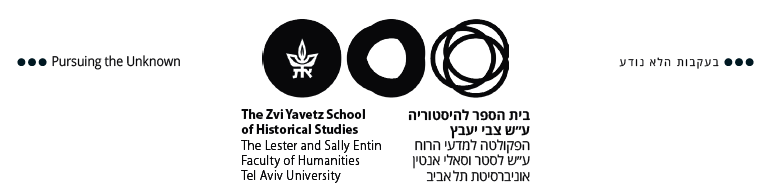 שנה"ל תשפ"אלהחזרה לבית הספר עד לתאריך 25 בפברואר 2021תאריך  _______________הנחיות כלליות:דו"ח ההתקדמות ימולא על ידי התלמיד ויאושר על-ידי המנחה. את הדו"ח המלא יש להעביר למזכירות תלמידי המחקר בכתובת הדוא"ל schoolofhist@tauex.tau.ac.il. חלק א' (פרטים אישיים)שם ________________________  ת"ז _____________   שלב ותאריך אישורו ___________נושא העבודה	___________________________________________________________המנחה/ים	___________________________________________________________כתובת דוא"ל	_________________________ טל' נייד ___________________________כתובת _____________________________________	טל' בית _________________חלק ב' - השתתפות בקורסים, סמינרים, הרצאות ביה"ססמינר דוקטורנטים (תזכורת: תלמידי ביה"ס מחויבים בהשתתפות פעילה בסמינר דוקטורנטים בסך של 4 ש"ס ממועד קבלתם כתלמידי שלב א')  בכמה קורסי סמינר דוקטורנטים השתתפת מאז היותך תלמיד בביה"ס? _____________________מי היה המורה? ____________________________________________________________האם הצגת? מה הצגת? _______________________________________________________האם את.ה משתתף.ת פעיל בשנה הנוכחית? _________________________________________שפה זרה נוספת (תזכורת: תלמידי ביה"ס מחויבים בלימוד שפה זרה נוספת עד לרמת פטור)   האם השלמת את חובת הפטור בשפה זרה נוספת? _____________________________________איזו שפה? _______________________________________________________________ אם לא: מתי לדעתך תשלים חובה זו? _____________________________________________קורסים והשלמות – מועמדים לתלמידי מחקר (תזכורת: לכל סטודנט במעמד של "מועמד לתלמיד מחקר" נקבעה תכנית השלמות שיש לסיים בפרק זמן של שנתיים בציון של מעל 85 בכל אחד מהקורסים) רשמו בטבלה הזו את הקורסים שנקבעו במסגרת תכנית ההשלמות. יש למלא את הטבלה במלואה.קורסים והשלמות – תלמידי מחקר (תזכורת: סטודנטים במעמד של "תלמיד מחקר" מחויבים בלימודי 8 ש"ס שמתוכם 4 ש"ס סמינרי דוקטורט) רשמו בטבלה הזו את הקורסים שאינם סמינרי דוקטורט.    כמה שעות מתוך 8 ש"ס חובה נותרו לך להשלים? _____________________________________פורום רובין (תזכורת: אנו מצפים מכל תלמידי ביה"ס להשתתף באופן פעיל בפורום רובין) האם השתתפת? ____________________________________________________________אם לא, מדוע? _____________________________________________________________חלק ג' – סטטוס הצעת המחקר (אנא סמנו את הסטטוס הרלוונטי לכם)ההצעה טרם הוגשה מה הייתה ההתקדמות מאז הדו"ח הקודם?  ________________________________________האם נתקלת בקשיים מיוחדים? _________________________________________________מתי, להערכתך, תוגש ההצעה? _________________________________________________ההצעה הוגשה אך טרם אושרה. הערות: _____________________ההצעה הוגשה ונדרשו תיקונים מהו המועד המשוער להגשה נוספת? האם קיימות בעיות מיוחדות לקראת ההגשה החוזרת?_________________________________________________________________ההצעה אושרהחלק ד' – סטטוס נוכחי של המחקריש למלא את הטבלה במלואה:התקדמות בתהליך הכתיבה*: * רשמו מהם הפרקים שכבר השלמתם לצד הפרקים המתוכננים. ציינו את מצב העבודה לגבי כל פרק, את אורכו בעמודים / מספר מלים, והאם עמדתם בתכנון הזמנים המקורי.תאריך מתוכנן להגשת העבודה: _____________________הערות נוספות: ___________________________________________________________________________________________________________________________________ _______________________________________________________________________________________________________________________________________________________________							_______________תאריך								  חתימת התלמיד/ההערות נוספות של המנחה: _________________________________________________________________________________________________________________________________________________________________________________________________________________________________________________________________________אישור המנחה	_________________			_______________תאריך				    חתימת המנחהשם הקורסמרצהציון שם הקורסמרצהציון    פרקי העבודהסטטוס: 
הושלם/תאריך יעד להשלמהפירוט: אושר / תיקונים /ממתין לאישור לאחר תיקוניםהערות